	T.C.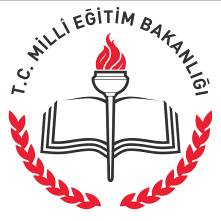 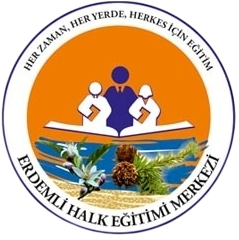 	ERDEMLİ KAYMAKAMLIĞI	ERDEMLİ HALK EĞİTİM MERKEZİ VE AKŞAM SANAT OKULU	Modül Değerlendirme Formu……………………………………………  Kursu Sınavına   … (………….) Kişi Katılmış, …… Kişi Başarılı, …… Kişi Başarısız Olmuştur. İş Bu Tutanak Bilgilerin Doğru ve Eksiksiz Olduğu Tarafımdan Kontrol Edilerek İmza Altına Alınmıştır.*** T:   Teorik Puanı         P:  Pratik Puanı	Kurs ÖğretmeniKursun AdıKurs ÖğretmeniBaşlama ve Bitiş TarihiKurs NoKursun YeriDeğerlendirme TarihiSıra NoKursiyerin Adı SoyadıModül AdlarıModül AdlarıModül AdlarıModül AdlarıModül AdlarıModül AdlarıModül AdlarıModül AdlarıModül AdlarıModül AdlarıSıra NoKursiyerin Adı SoyadıSıra NoKursiyerin Adı SoyadıSınavSınavSınavSınavSınavSınavSınavSınavSınavSınav1234567891011121314151617181920